PROGRAMMA FESTIVAL DAL MISSISSIPPI AL POXX Edizione 2024PIACENZA Fedro Cooperativa celebra il ventennale del Festival Dal Mississippi al Po e propone un ricco palinsesto tra musica e letteratura con concerti e appuntamenti letterari internazionali in luoghi prestigiosi. Il fil rouge è la cultura blues rock che dalle sponde americane del Mississippi arriva a quelle emiliane del Po con la sua ricca tradizione musicale. Giovedì 23 maggio DMAP - PIACENZAOre 18:30: Il direttore artistico Seba Pezzani saluta gli ospiti di questa edizioneOre 19:00 Galleria Ricci Oddi - Aperitivo letterario con Giancarlo De Cataldo e Nicolas VerdanOre 21:00 concerto (inizio ore 21:30)Steve Wickham & FriendsOre 21,30 Sala dei Teatini – PiacenzaVenerdì 24 maggio DMAP - PIACENZAOre 19:00 Aperitivo letterario: con Marco Ferrari, Davide Barilli e Dar’ja Serenko Ore 21:00 concerto (inizio ore 21:30)Francesco Garolfi trioTolo Marton trio Ore 21,30 Sala dei Teatini – PiacenzaSabato 25 maggio DMAP - PIACENZAOre 19:00 Aperitivo letterario: con Sam Millar e John CrawleyOre 21:00 concerto (inizio ore 21:30)Eugenio Finardi  “Anima Blues”Salone degli Arazzi – PiacenzaDomenica 26 maggio DMAP - FIORENZUOLA D’ARDAVal D’Arda in BluesGennaro Porcelli power trioPiazza Molinari Fiorenzuola D’Arda PCSerata d’Apertura di Val D’Arda in BluesIn collaborazione con Pro Loco di Fiorenzuolaserata gratuitaLunedì 27 maggio DMAP - PIACENZACena di beneficenza in favore di Africa MissionConcerto di Francesca PaduanoIn collaborazione con Africa Mission e Tropico Latino (via Mazzini chiusa al traffico) Per prenotazioni Tropico LatinoSabato 28 giugno DMAP - PIACENZA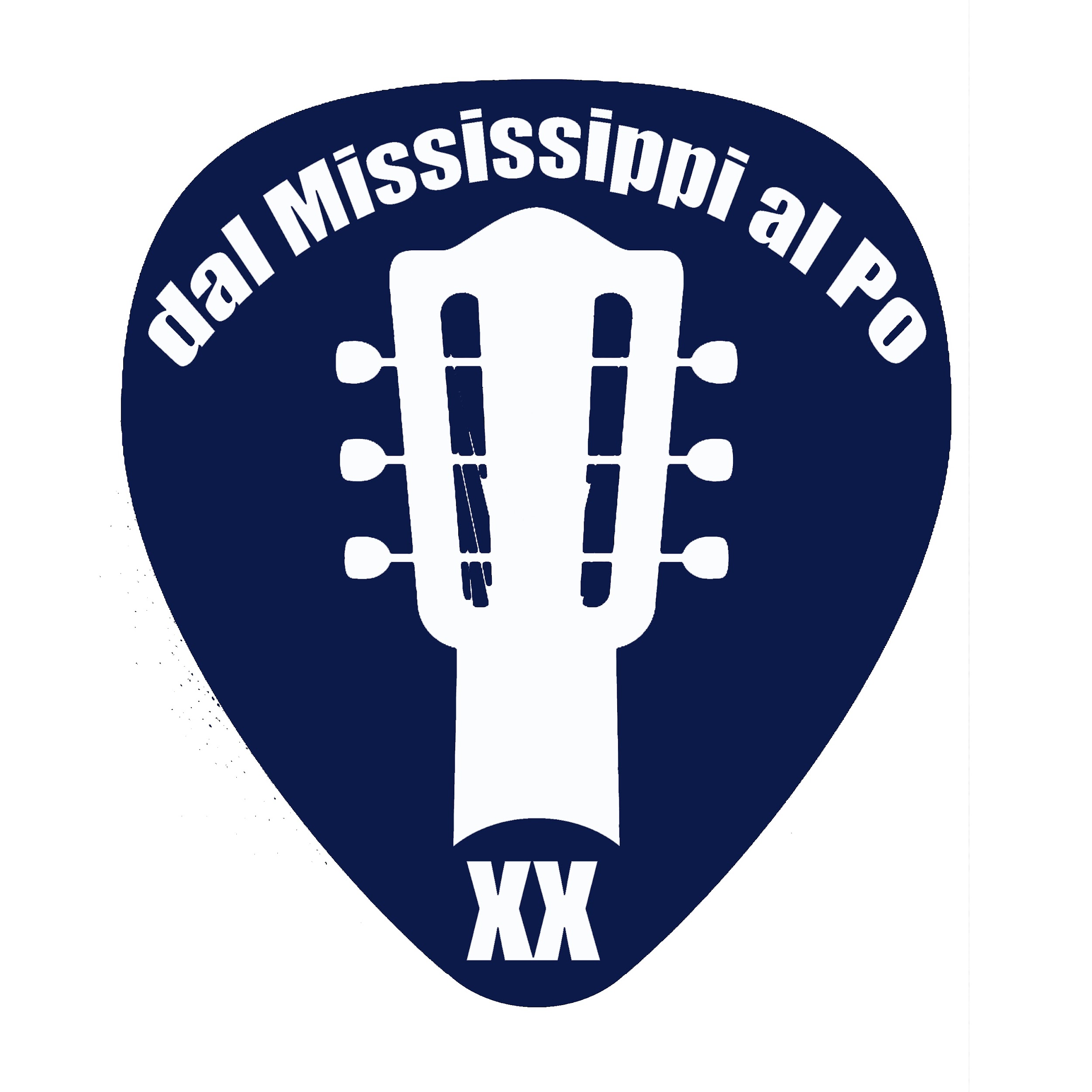 PFMPALAZZO FARNESE in collaborazione con PIACENZA Summer CultPROGRAMMA KLIMT’S LADIESIV Edizione 2024Lo sguardo femminile e il desiderio di traghettare in un’epoca nuova il volto delle donne, così ben rappresentato dal celebre dipinto di Klimt presente in Galleria Ricci Oddi, diventa lo spunto per raccontare la musica, la letteratura e l’arte tutta, nelle sue sfumature più intense attraverso una piccola, ma ricca e prestigiosa, rassegna che celebra la donna: Klimt’s Ladies è la kermesse di Fedro dedicata alla bellezza della musica, della letteratura e dell’arte. Dopo il successo dello scorso anno con migliaia di persone accorse per ascoltare Hevia, Michela Murgia, Chiara Tagliaferri, Maura Gancitano, Dori Ghezzi, Scarlet Rivera, Drusilla Foer, Carmen Souza, Francesca Ekwuyasi, Las Porteñas, Rebecca Ferguson,  il cartellone di questo anno si arricchisce di volti noti del panorama culturale italiano.  Giovedì 13 giugno KLIMT'S LADIES - PIACENZA 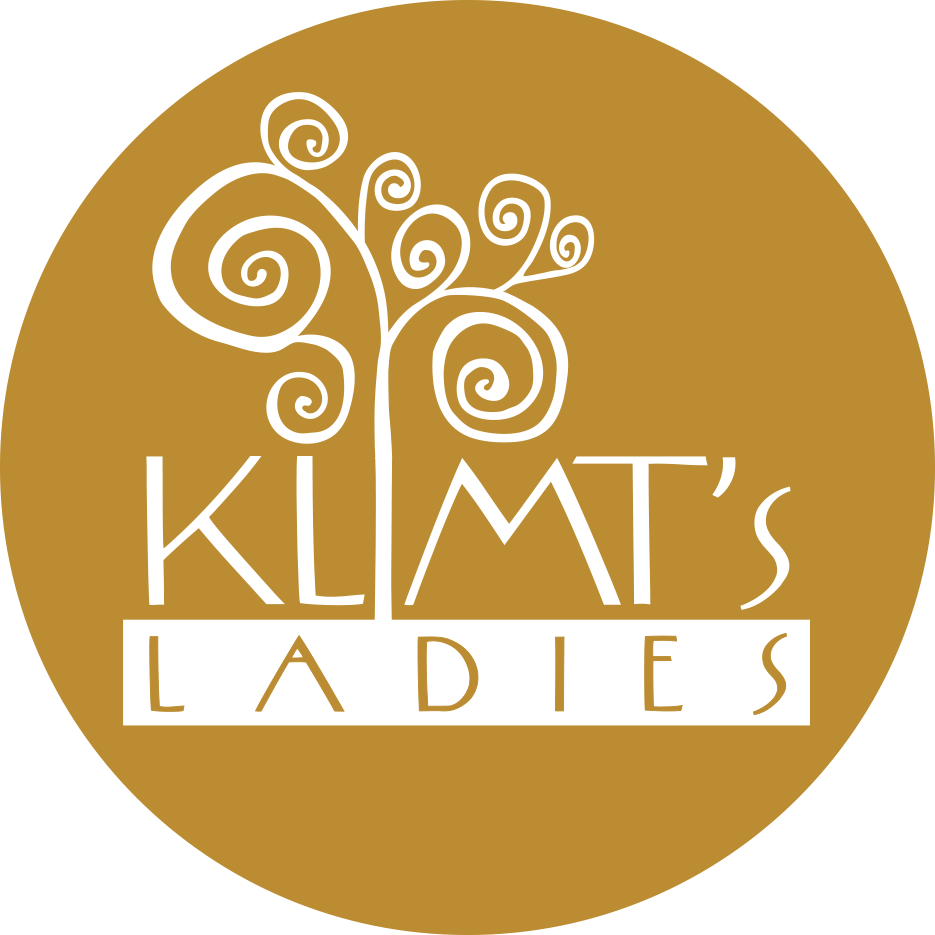 Ore 21.30 Spettacolo con Concita De Gregorio & Erica Mou Uno spettacolo di e con Concita De Gregorio, con musica live di Erica Mou sul femminile e la sua potenza di fuoco. La sua bellezza, la sua forza, la sua luce. Con cinque donne al centro della scena che prendono parola per l’ultima volta e dicono di sé, senza diritto di replica. Questo e molto altro è Un’ultima cosa. Cinque invettive, sette donne e un funerale.Produzione Teatri di Bari | Rodrigo, regia di Teresa Ludovico.Giovedì 17 giugno KLIMT'S LADIES - PIACENZA Ore 21.30 Spettacolo con NADAUna delle voci più significative della musica italiana, con l’album “La paura va via da sé se i pensieri brillano” aggiunge un tassello notevole al suo percorso artistico. Artista iconica, controcorrente e poliedrica – cantante, attrice, scrittrice – Nada da decenni si distingue per le sue scelte artistiche indipendenti, la ricerca del creativo e le importanti collaborazioni: dall’incontro con Piero Ciampi nel 1973, a quello con maestri del teatro come Giulio Bosetti, Dario Fo, Marco Messeri.Giovedì 5 luglio KLIMT'S LADIES -PIACENZAOre 21.30 INCONTRO LETTERARIO RICCI ODDI in collaborazione con i venerdì piacentini Giovedì 19 luglio  KLIMT'S LADIES -PIACENZA Ore 21.30 INCONTRO LETTERARI RICCI ODDI in collaborazione con i venerdì piacentiniBIGLIETTIPrevendita on line: www.ticketone.it Prevendite local: durante gli spettacoli sarà possibile acquistare i biglietti degli eventi in cartellone.Val d’Arda in Blues - Musica in cantina: prenotazioni obbligatorie presso le cantineFedro è una cooperativa sociale che organizza eventi culturali con l’obiettivo principale di incentivare la  crescita culturale, la socializzazione, l’integrazione sociale attraverso due strumenti: la musica dal vivo, in particolare la musica blues, come portatrice di culture lontane nel tempo e nello spazio, e incontri letterari nazionali/internazionali che siano alla portata di tutte le fasce sociali e culturali. Per info: www.fedrocooperativa.com  e Video su YouTube: Fedro Cooperativa Chiara DeloguUfficio StampaFEDRO COOPERATIVApress@fedrocooperativa.com+39 3394340747